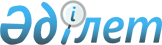 О внесении изменения в постановление Правления Национального Банка Республики Казахстан от 31 августа 2012 года № 282 "Об утверждении Правил публикации финансовой отчетности акционерными обществами и финансовыми организациями"Постановление Правления Национального Банка Республики Казахстан от 11 ноября 2019 года № 185. Зарегистрировано в Министерстве юстиции Республики Казахстан 20 ноября 2019 года № 19618
      В соответствии с законами Республики Казахстан от 30 марта 1995 года "О Национальном Банке Республики Казахстан", от 3 июля 2019 года "О внесении изменений и дополнений в некоторые законодательные акты Республики Казахстан по вопросам регулирования и развития финансового рынка, микрофинансовой деятельности и налогообложения" Правление Национального Банка Республики Казахстан ПОСТАНОВЛЯЕТ:
      1. Внести в постановление Правления Национального Банка Республики Казахстан от 31 августа 2012 года № 282 "Об утверждении Правил публикации финансовой отчетности акционерными обществами и финансовыми организациями" (зарегистрировано в Реестре государственной регистрации нормативных правовых актов под № 8003, опубликовано 12 января 2013 года в газете "Казахстанская правда" № 10-11 (27284-27285)) следующее изменение:
      в Правилах публикации финансовой отчетности акционерными обществами и финансовыми организациями, утвержденных указанным постановлением:
      пункт 4 изложить в следующей редакции:
      "4. Финансовые организации, за исключением банков второго уровня и Акционерного общества "Банк Развития Казахстана", в срок не позднее десяти календарных дней после дня опубликования финансовой отчетности представляют в уполномоченный орган по регулированию, контролю и надзору финансового рынка и финансовых организаций сведения об исполнении Правил.".
      2. Департаменту бухгалтерского учета (Рахметова С.К.) в установленном законодательством Республики Казахстан порядке обеспечить:
      1) совместно с Юридическим департаментом (Касенов А.С.) государственную регистрацию настоящего постановления в Министерстве юстиции Республики Казахстан;
      2) размещение настоящего постановления на официальном интернет-ресурсе Национального Банка Республики Казахстан после его официального опубликования;
      3) в течение десяти рабочих дней после государственной регистрации настоящего постановления представление в Юридический департамент сведений об исполнении мероприятий, предусмотренных подпунктом 2) настоящего пункта и пунктом 3 настоящего постановления.
      3. Департаменту внешних коммуникаций – пресс-службе Национального Банка (Адамбаева А.Р.) обеспечить в течение десяти календарных дней после государственной регистрации настоящего постановления направление его копии на официальное опубликование в периодические печатные издания.
      4. Контроль за исполнением настоящего постановления возложить на заместителя Председателя Национального Банка Республики Казахстан Галиеву Д.Т.
      5. Настоящее постановление вводится в действие с 1 января 2020 года и подлежит официальному опубликованию.
					© 2012. РГП на ПХВ «Институт законодательства и правовой информации Республики Казахстан» Министерства юстиции Республики Казахстан
				
      Председатель 
Национального Банка 

Е. Досаев 
